Муниципальное  общеобразовательное  учреждение  средняя  общеобразовательная  школа  № 3  города  Гусева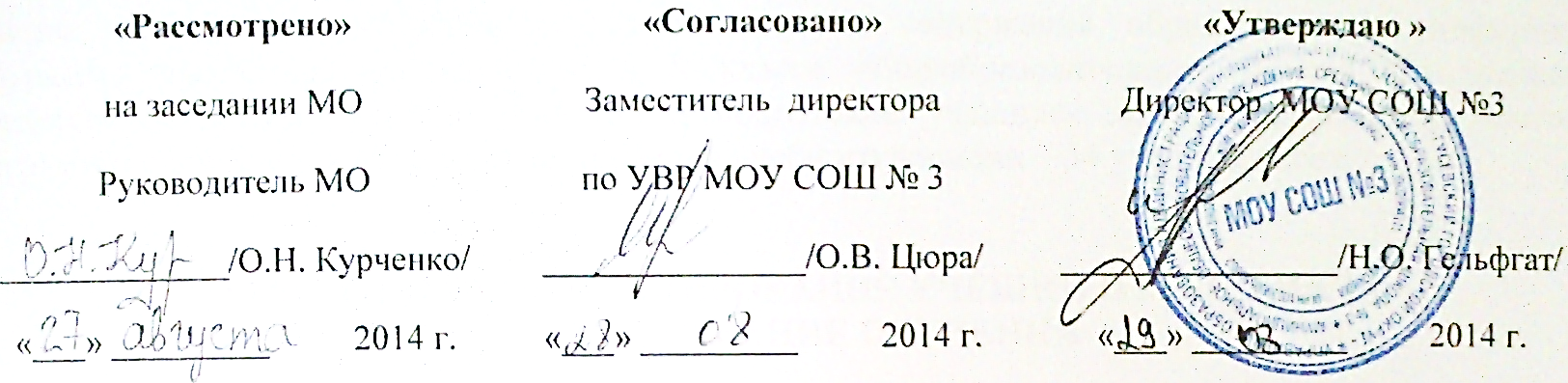 РАБОЧАЯ  ПРОГРАММА  ПЕДАГОГАКурбатов Вячеслав Валерьевич, _I_ квалификационной категориипо  информатике и ИКТ в _8а, 8б_ классах2014-2015 учебный годПОЯСНИТЕЛЬНАЯ ЗАПИСКАЗа основу рабочей учебной программы взята рабочая программа информатики и ИКТ за 8 класс, напечатанная в сборнике «Программа базового курса информатики / Семакин И.Г., Шеина Т.Ю. Преподавание базового курса информатики в средней школе: методическое пособие. – М.: БИНОМ. Лаборатория знаний, 2007» [3].Основной задачей рабочей учебной программы является подготовка учащихся на уровне требований, предъявляемых обязательным минимумом содержания образования по информатике. Программа рассчитана на изучение в 8 классе общеобразовательной школы. Ее содержание соответствует общему уровню развития и подготовки учащихся данного возраста. В настоящей программе предлагается вариант планирования учебного времени – 34 учебных часов.ТЕМАТИЧЕСКОЕ ПЛАНИРОВАНИЕ УЧЕБНОГО МАТЕРИАЛАИ СОДЕРЖАНИЕ ОБУЧЕНИЯГлава 1. Человек и информация (4 ч.)Техника безопасности и санитарные нормы работы на ПК.Информация и знания. Восприятие и представление информации. Информационные процессы. Измерение информации. Система основных понятий главы 1.Учащиеся должны знать:—	правила техники безопасности при работе на компьютере;—	определение информации в соответствии с содержательным подходом и кибернетическим (алфавитным) подходом;—	что такое информационные процессы;—	какие существуют носители информации;—	функции языка как способа представления информации, что такое естественные и формальные языки;—	как определяется единица измерения информации — бит;—	что такое байт, килобайт, мегабайт, гигабайт;—	основные этапы в истории развития средств хранения, передачи и обработки информации до изобретения ЭВМ.Учащиеся должны уметь:—	приводить примеры информации и информационных процессов из области человеческой деятельности, живой природы и техники;—	определять в конкретном процессе передачи информации источник, приемник, канал;—	приводить примеры информативных и неинформативных сообщений;—	приводить примеры сообщений, несущих 1 бит информации;—	измерять информационный объем текста в байтах (при использовании компьютерного алфавита);—	пересчитывать количество информации в различных единицах (битах, байтах, Кбайтах, Мбайтах, Гбайтах);—	переводить целые числа из десятичной системы счисления в другие системы и обратно;—	выполнять простейшие арифметические операции с двоичными числами.Глава 2. Первое знакомство с компьютером (8 ч)Начальные сведения об архитектуре ЭВМ. Знакомство с основными устройствами ЭВМ. Освоение клавиатуры.Принципы организации внутренней и внешней памяти компьютера. Файлы.Виды программного обеспечения (ПО). Системное ПО. Операционные системы. Основные функции ОС: организация диалога с пользователем, работа с файлами, управление устройствами.Система основных понятий главы 2.Учащиеся должны знать:—	состав основных устройств компьютера, их назначение и информационное взаимодействие;—	основные характеристики компьютера в целом и его узлов (различных накопителей, устройств ввода и вывода информации);—	структуру внутренней памяти компьютера (биты, байты), понятие адреса памяти;—	типы и свойства устройств внешней памяти;—	типы и назначение устройств ввода-вывода;—	сущность программного управления работой компьютера;—	принципы организации информации на дисках: что такое файл, каталог (папка), файловая структура;—	назначение программного обеспечения и его состав. Учащиеся должны уметь:—	включать и выключать компьютер;—	пользоваться клавиатурой;—	вставлять дискеты в накопители;—	ориентироваться в типовом интерфейсе: пользоваться меню, обращаться за справкой, работать с окнами;—	инициализировать выполнение программ из программных файлов;—	просматривать на экране директорию диска;—	выполнять основные операции с файлами и каталогами (папками): копирование, перемещение, удаление, переименование, поиск.Глава 3. Текстовая информация и компьютер (9 ч)Тексты в компьютерной памяти: кодирование символов, текстовые файлы. Работа с магнитными дисками и принтерами при сохранении и печати текстовых документов.Текстовые редакторы и принципы работы с ними. Дополнительные возможности текстовых процессоров. Системы перевода и распознавания текстов.Система основных понятий главы 3.Учащиеся должны знать:—	способы представления символьной информации в памяти ЭВМ таблицы кодировки, текстовые файлы);—	назначение текстовых редакторов (текстовых процессоров);—	основные режимы работы текстовых редакторов (ввод-редактирование, печать, орфографический контроль, поиск и замена, работа с файлами).—	возможности программ-переводчиков текстов и их недостатки;—	возможности программ распознавания машинописных и рукописных текстов.Учащиеся должны уметь:—	набирать и редактировать текст в одном из текстовых редакторов;—	выполнять основные допустимые редактором операции над текстом;—	сохранять текст на диске, загружать его с диска, выводить на печать;—	переводить компьютерные тексты на другие языки;—	сканировать и распознавать машинописные тексты.Глава 4. Графическая информация и компьютер (9 ч) Компьютерная графика: области применения, технические средства, принципы представления и кодирования графического изображения. Графические редакторы и методы работы с ними. Форматы графических файлов.Система основных понятий главы 4.Учащиеся должны знать:—	способы представления изображений в памяти ЭВМ; понятия о пикселе, растре, кодировке цвета, видеопамяти;—	какие существуют области применения компьютерной графики;—	назначение графических редакторов;—	назначение основных компонентов среды графического редактора рабочего поля, меню инструментов, графических примитивов, палитры, ножниц, ластика и пр.Учащиеся должны уметь:—	строить несложные изображения с помощью одного из графических редакторов;—	сохранять рисунки на диске и загружать с диска, выводить на печать. Глава 5. Технология мультимедиа (4 ч) Что такое мультимедиа. Аналоговый и цифровой звук. Дискретизация аналогового сигнала. Представление и обработка звука. Технические средства мультимедиа. Компьютерные презентации. Система основных понятий главы 5.Учащиеся должны знать:—	способы хранения звука в памяти ЭВМ; —	в чем разница между аналоговым и дискретным сигналом; —	принцип работы аналогово-цифрового и цифро-аналогового преобразователей;—	историю звукозаписывающей техники;—	назначение музыкальных редакторов;—	устройства работы с видеокадрами;—	устройства хранения мультимедийной информации.Учащиеся должны уметь:—	вводить в компьютер через устройство ввода звуковой информации (микрофонный/линейный вход) звуковой сигнал;—	обрабатывать звуковой сигнал в простейшем музыкальном редакторе;—	сохранять его в памяти внешнего носителя информации (жесткого диска);—	обрабатывать видеоизображение в простейшем видеоредакторе;—	сохранять его в памяти внешнего носителя информации (жесткого диска).В  АВТОРСКУЮ  ПРОГРАММУ  ВНЕСЕНЫ  СЛЕДУЮЩИЕ  ИЗМЕНЕНИЯ:В главу 3 (Текстовая информация и компьютер) добавлены практические работы в редакторе MS Office Word, что увеличило программу на 4 часа.В главу 4 (Графическая информация и компьютер) добавлены практические работы «Изучение графического редактора Gimp», что увеличило программу на 4 часа.Тематический план на 2014-2015 учебный годНеобходимые общеучебные умения, навыки (ОУУН):способность к самосовершенствованию;коммуникативная, социально – трудовая  компетенция;информационно – технологическая компетенция;ценностно – смысловая  компетенция;ценностно-рефлексивная  компетенция;информационно-технологическая  компетенция;коммуникативная  компетенция;учебно-познавательная  компетенция;общекультурная компетенция.Контроль уровня обученности:ПЕРЕЧЕНЬ  УЧЕБНО-МЕТОДИЧЕСКОГО  ОБЕСПЕЧЕНИЯ:I. Учебно-методический комплектИнформатика и ИКТ: учебник для 8 класса / И.Г. Семакин, Л.А. Залогова, С.В. Русаков, Л.В. Шестакова. – 4-е изд. – М.: БИНОМ. Лаборатория знаний, 2010Информатика. Задачник-практикум. В 2 т. /Под ред. И. Семакина, Е. Хеннера. — М.: Лаборатория Базовых Знаний, 2009. Семакин И. Г., Шеина Т. Ю. Преподавание базового курса информатики в средней школе. — М.: Лаборатория Базовых Знаний, 2008.Программы для общеобразовательных учреждений: Информатика. 2-11 классы - 2-е издание, исправленное и дополненное. / Бородин М. Н. – М.: БИНОМ. Лаборатория  знаний, 2009.Локальная версия ЭОР в поддержку курса «Информатика и ИКТ. 8-9 класс» / Семакин И.Г., Залогова Л.А., Русаков С.В., Шестакова Л.В.  URL:http://metodist.lbz.ru/authors/informatika/2/files/tcor_semakin.rar (дата обращения: 01.07.10). II. Литература для учителя1. Преподавание базового курса информатики в средней школе: методическое пособие / Семакин И.Г., Шеина Т.Ю.  М.: БИНОМ. Лаборатория знаний, 2007.2. Локальная версия ЭОР в поддержку курса «Информатика и ИКТ. 8-9 класс» / Семакин И.Г., Залогова Л.А., Русаков С.В., Шестакова Л.В.  URL: http://metodist.lbz.ru/authors/informatika/2/files/tcor_semakin.rar (дата обращения: 01.07.10).3. Таблица соответствия содержания УМК «Информатика и ИКТ» 8-9 классы Государственному образовательному стандарту / Семакин И.Г.  URL: http://metodist.lbz.ru/authors/informatika/2/files/ts8-9.doc (дата обращения: 01.07.10).4. Видеолекция «Методика обучения информатике и ИКТ в основной школе», 26.11.2009/ Семакин И.Г.  URL: http://metodist.lbz.ru/video/semakin/Semakin1.rar (дата обращения: 01.07.10).5. Видеолекция «Особенности обучения алгоритмизации и программированию», 27.11.2009 / Семакин И.Г.  URL: http://metodist.lbz.ru/video/semakin/Semakin3.rar (дата обращения: 01.07.10).II. Литература для ученикаИнформатика и ИКТ: учебник для 8 класса / И.Г. Семакин, Л.А. Залогова, С.В. Русаков, Л.В. Шестакова. – 4-е изд. – М.: БИНОМ. Лаборатория знаний, 2010.III. Технические средства обученияРабочее место ученика (системный блок, монитор, клавиатура, мышь).Наушники (рабочее место ученика).Рабочее место учителя (системный блок, монитор, клавиатура, мышь).Колонки (рабочее место учителя).Микрофон (рабочее место учителя).Проектор.Лазерный принтер черно-белый.Струйный принтер цветной.Сканер.IV. Программные средстваОперационная система Windows ХР.Файловый менеджер Проводник (входит в состав операционной системы).Растровый редактор Paint (входит в состав операционной системы).Простой текстовый редактор Блокнот (входит в состав операционной системы).Мультимедиа проигрыватель Windows Media (входит в состав операционной системы).Программа Звукозапись (входит в состав операционной системы).Офисное приложение Microsoft Office 2007, включающее текстовый процессор Microsoft Word со встроенным векторным графическим редактором, программу разработки презентаций Microsoft PowerPoint.Программа-переводчик ABBYY Lingvo 12.Система оптического распознавания текста АВВYY FineReader 8.0.СПИСОК  ЛИТЕРАТУРЫ:1.	Стандарт основного общего образования по информатике и ИКТ (из приложения к приказу Минобразования России от 05.03.04 № 1089) / Программы для общеобразовательных учреждений. Информатика. 2-11 классы: методическое пособие – М.: БИНОМ. Лаборатория знаний, 2009.2.	Примерная программа основного общего образования по информатике и информационным технологиям / Программы для общеобразовательных учреждений. Информатика. 2-11 классы: методическое пособие – М.: БИНОМ. Лаборатория знаний, 2009.3.	Программа базового курса информатики / Семакин И.Г., Шеина Т.Ю. Преподавание базового курса информатики в средней школе: методическое пособие. – М.: БИНОМ. Лаборатория знаний, 2009.4.	Информатика и ИКТ. Базовый курс: Учебник для 8 класса / Семакин И.Г., Залогова Л.А, Русаков С.В., Шестакова Л.В. – М.: БИНОМ. Лаборатория знаний, 2010.«Рассмотрено»на заседании МОРуководитель МО_____________/О.Н. Курченко/«___» _________	2014 г.«Согласовано»Заместитель  директорапо УВР МОУ СОШ № 3_______________/О.В. Цюра/«___» _________	2014 г.«Утверждаю »Директор  МОУ СОШ №3________________/Н.О. Гельфгат/«___» _________	2014 г.№№УМК, ТемаКол-вочасовПрактическиезанятияТеоретическиезанятияСамостоятельнаяучебная деятельность1Человек и информация4442Первое знакомство с компьютером8883Текстовая информация и компьютер95444Графическая информация и компьютер94555Технология мультимедиа4133Всего34102424ТемаФормы контроляЧеловек и информацияНаблюдение, практическая работа, контрольная работа, фронтальный опрос, индивидуальный опрос, опрос в парах, карточкиПервое знакомство с компьютеромБеседа, практическая работа, контрольная работа, фронтальный опрос, индивидуальный опрос, опрос в парах, карточкиТекстовая информация и компьютерНаблюдение, практическая работа, контрольная работа, фронтальный опрос, индивидуальный опрос, опрос в парах, карточкиГрафическая информация и компьютерБеседа, практическая работа, контрольная работа, фронтальный опрос, индивидуальный опрос, опрос в парах, карточкиТехнология мультимедиаНаблюдение, практическая работа, контрольная работа, фронтальный опрос, индивидуальный опрос, опрос в парах, карточки